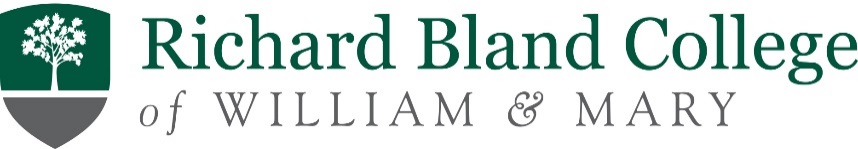 Professional Development Request Form1.  Administrative Data:2.  Type of Professional Development Request: 3. Total Amount Requested: $___________________   Explanation of Expenses (please be specific):If requesting tuition reimbursement, please provide the following additional information (Note - reimbursement may be authorized for one non-RBC course, up to $1,500.00 per semester. Course must be job-related and will only be reimbursed if the course is not offered by RBC)4. Describe how this professional development supports the RBC Strategic Plan 2019 (please be specific):5. Describe how this professional development experience supports performance-related goals (please be specific):** If requesting travel, please attach a completed RBC Travel Authorization Form **PD Committee Use Only___________________________________________                                     PD Committee Signature/Date	PD Committee Use Only___________________________________________                                 President’s Office Signature/DateName:Department:PD Location:PD Location:PD Date(s): Conference/Seminar Attendance Tuition Reimbursement  Other: ______________________________________ Sabbatical Leave Mini-grantCourse NumberCourse Title & DescriptionCourse Start DateCourse End DateCourse TimeSignature / DateEmployeeComments:       RecommendationRecommend Approval:           Yes     NoRecommend Approval:           Yes     NoSignature / DateSupervisorComments:       Date Received Date Received Amount ApprovedDenied – Reason(s) WhyDate Received Date Received Amount ApprovedDenied – Reason(s) Why